ΕΝΔΕΙΚΤΙΚΕΣ ΑΠΑΝΤΗΣΕΙΣΜΑΘΗΜΑΤΙΚΑ                                            Γ ΛΥΚΕΙΟΥΘΕΜΑ ΑΑ1.  Σχολ. Σελ. 142Α2.  Σχολ. Σελ. 129Α3.  1. Σ     2. Σ     3. Λ     4. Λ     5. ΣΘΕΜΑ ΒΒ.1  η f είναι παραγωγίσιμη ως πράξεις παραγωγίσιμων συναρτήσεων με  f’(x)=-=  γιατί 0<x<elnx<lne=11-lnx>0άρα f γνησίως αύξουσα στο (0,e)Β.2  η συνάρτηση f είναι συνεχής και γνησίως αύξουσα στο (0,e) , άρα το σύνολο τιμών της είναι το f(A)=()Είναι     =      1-lnx=u     u0==+∞=-∞•=1-lnx=tt0==0=+∞Άρα το σύνολο τιμών της συνάρτησης είναι το f(A)=RΒ.3  για κάθε  xϵ(0,e) ειναι : 1-lnx=  ln(1-lnx)=-α  f(x)=α.Η f είναι γνησίως αύξουσα στο (0,e) και το σύνολο τιμών της είναι το R .Άρα για κάθε αϵR,  η εξίσωση f(x)=α , έχει μοναδική λύση.Β.4   για κάθε  xϵ(0,e)  f’’(x)=…=f’’(x)=0x=1f’’(x)>0x>1f’’(x)<0x<1Έχουμε • η f’ συνεχής στο (0,1] και f’’(x)<0 στο (0,1), άρα η f’ είναι γνησίως φθίνουσα στο (0,1]• η f’ συνεχής στο [1,e) και f’’(x)>0 στο (1,e), άρα η f’ είναι γνησίως αύξουσα στο [1,e)• η f’ παρουσιάζει ελάχιστο στο χ0=1 , με ελάχιστη τιμή f’(1)=1.Άρα ο ρυθμός μεταβολής της f γίνεται ελάχιστος, όταν χ=1.ΘΕΜΑ ΓΓ1.  Είναι =kϵR (1) , οπότε η αρχική σχέση ισοδύναμα γράφεται :x2f’(x)+1=4k-xf(x)x2f’(x)+xf(x)=4k-1xf’(x)+f(x)=(4k-1) (xf(x))’=((4k-1)lnx)’  xf(x)=(4k-1)lnx+c ,(2)  για κάθε x>0Για x=1 στην σχέση (2) , έχουμε : f(1)=0+c  c=0Οπότε έχουμε f(x)= ,(3)  x>0Από (1) και (3) , έχουμε :=k  (4k-1)=k  (4k-1)=k (4k-1)=k  …  (4k-1)=k 4k-1=2k  k= .Γ2.  Από την σχέση (3) έχουμε f(x)= , x>0Γ3. για κάθε x>0 έχουμε: f(x)≤x-1   ≤x-1  lnx≤x2-x  lnx-x2+x≤0 h(x)≤0 , όπου h(x)= lnx-x2+x , x>0h’(x)= , x>0h’(x)=0…x=1 , x>0h’(x)>0…x<1 , x>0h’(x)<0…x>1 , x>0• η συνάρτηση h είναι συνεχής στο (0,1] και h’(x)>0 στο (0,1) , οπότε η h είναι γνησίως αύξουσα στο (0,1]• η συνάρτηση h είναι συνεχής στο [1,+∞) και h’(x)<0 στο (1,+∞) , οπότε η h είναι γνησίως φθίνουσα  στο [1,+∞)• η συνάρτηση h παρουσιάζει ολικό μέγιστο στο χ=1 με μέγιστη τιμή h(1)=0.Οπότε είναι h(x)≤h(1) , x>0  h(x)≤0 , x>0Γ4. f’(x)= , x>0g’(x)=-2x , xϵRοι γραφικές παραστάσεις Cf, Cg έχουν κοινή εφαπτομένη μόνο όταν υπάρχει α>0 και βϵR, ώστε η εφαπτομένη της Cf στο σημείο Α(α,f(α)) να ταυτίζεται με την εφαπτομένη της Cg στο Β(β, g(β)). ε1 : y-f(α)=f’(α)(x-α) ε1: y=f’(α)x+f(α)-αf’(α)ε2 : y-g(β)=g’(β)(x-β) ε2 : y=g’(β)x+g(β)-βg’(β)οπότε πρέπει : …φ(α)= , α>0η συνάρτηση φ ικανοποιεί τις προυποθέσεις του θεωρ. Bolzano στο [1,e] , αφού είναι συνεχής ως πράξεις συνεχών συναρτήσεων και φ(1)φ(e)=…=-5/4<0επομένως θα υπάρχει ένα τουλάχιστον ρϵ(1,e) τέτοιο ώστε φ(ρ)=0 , δηλαδή η εξίσωση εχει τουλάχιστον μια λύση. Αρα το σύστημα εχει μια τουλάχιστον λύση την α=ρ και β=(lnp-1)/(2p2)  ,  pϵ(1,e)άρα οι Cf,Cg εχουν μια τουλάχιστον κοινή εφαπτομένη.ΘΕΜΑ ΔΔ1. Για x το -1→ Άρα, Δ2. Η εξίσωση είναι: Η  συνεχής στο , 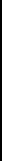 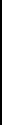 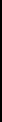 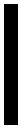 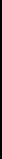 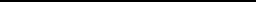 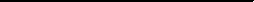 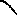 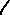 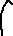 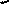 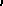 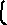 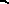 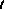 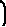 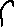 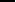 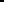 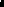 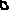 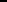 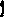 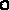 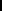 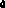 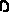 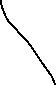 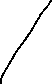 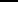 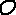 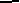 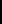 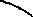 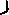 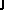 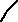 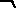 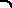 Το  υπάρχει Το  υπάρχει Τα   μοναδικά λόγω μονοτονίας στα επιμέρους διαστήματα.Δ3. Η  είναι συνεχής στα [, -1] , [-1 , ]                                  Από Δ1Η  είναι παραγωγίσιμη στα (, -1) , (-1 , )Επομένως, ισχύει Θ.Μ.Τ. άρα υπάρχει   (, -1) :      (Ι)Υπάρχει    () :      (ΙΙ)Από (Ι),(ΙΙ) Προφανώς  αφού ανήκουν σε ξένα διαστήματα.Δ4. Είναι  , αφού Θέτω  , ((. Από κριτήριο παρεμβολής , από Δ1 ενώ Άρα,  - .  Έτσι, L= -                                              ΠΑΝΑΓΟΥ ΓΙΩΡΓΟΣ (Ακαδημαϊκός Υπεύθυνος)ΣΠΥΡΟΠΟΥΛΟΣ ΠΑΝΑΓΙΩΤΗΣ (Διακρότημα Πειραιάς -Μοσχάτο - Διακρότημα@Home)